Rajské jablkoTento pracovní list je určen žákům 1. stupně základní školy. Cílem je seznámit žáky s rajským jablkem. Pracovní list je součástí námětu Není jablko jako jablko z vybrané kapitoly Zahrada.Rajské jablko________________________________________________________Podívej se na mapu a vybarvi červeně část světa, ze kterého pochází rajské jablko. Dokážeš pojmenovat světadíly, které vidíš na obrázku? Dopiš je do mapy.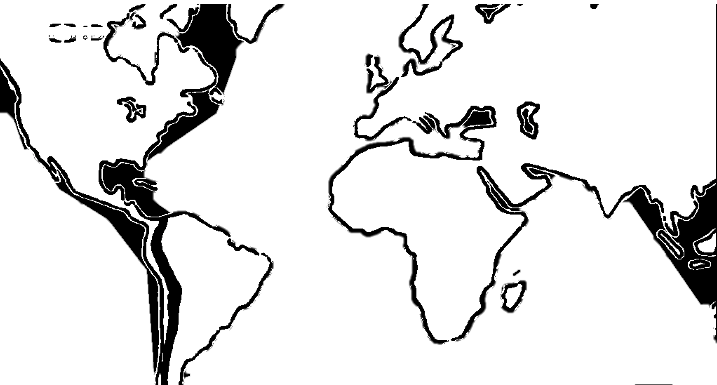 Vyřeš křížovku. Video ti napoví.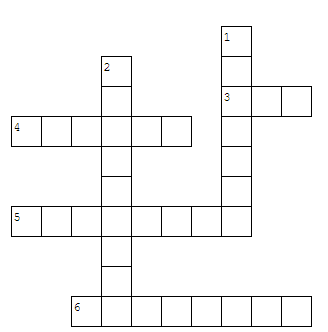 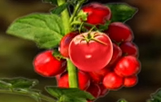 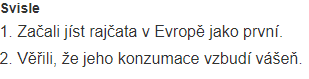 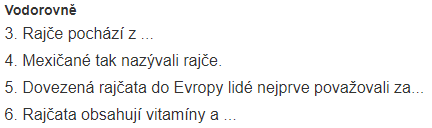 Co jsem se touto aktivitou naučil(a):……………………………………………………………………………………………………………………………………………………………………………………………………………………………………………………………………………………………………………………………………………………………………… Autor: Veronika Svobodová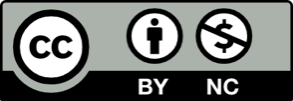 Toto dílo je licencováno pod licencí Creative Commons [CC BY-NC 4.0]. Licenční podmínky navštivte na adrese [https://creativecommons.org/choose/?lang=cs]